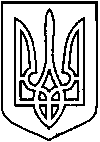 СЄВЄРОДОНЕЦЬКА МІСЬКА ВІЙСЬКОВО-ЦИВІЛЬНА АДМІНІСТРАЦІЯ  СЄВЄРОДОНЕЦЬКОГО РАЙОНУ  ЛУГАНСЬКОЇ  ОБЛАСТІРОЗПОРЯДЖЕННЯкерівника Сєвєродонецької міської  військово-цивільної адміністрації«     » січня2022  року                                                              №_____     Провиплату матеріальної винагороди за ефективне управління комунальним майном директорукомунального підприємства «Сєвєродонецькводоканал»ЗУБЕНКУ ОлексіюОлександровичуКеруючись Законами України «Про військово-цивільні адміністрації»,   «Про місцеве самоврядування в Україні», на підставіпункту 3.2 розділу 3 «Умови матеріального забезпечення керівника» Контракту про призначення директора комунального підприємства «Сєвєродонецькводоканал»                          від 21.12.2021,враховуючи службову записку заступника керівника Сєвєродонецької міської військово-цивільної адміністраціїОлегаКУЗЬМІНОВА, яка зареєстрована загальним відділом Сєвєродонецької міської військово-цивільної адміністрації04.01.2022 с.з.1, ПОГОДИТИвиплатудиректору комунального підприємства«Сєвєродонецькводоканал» ЗУБЕНКУОлексіюОлександровичу матеріальної винагороди за ефективне управління комунальним майном за рахунок частини чистого прибутку, що залишається у розпорядженні підприємства, у розмірі посадового окладу в межах фонду заробітної плати.Головному бухгалтерукомунального підприємства «Сєвєродонецькводоканал» здійснити виплату матеріальної винагородиЗУБЕНКУОлексію Олександровичу.Дане розпорядженняпідлягає оприлюдненню.Контроль за виконанням цього розпорядження покладаю на                            заступника керівника Сєвєродонецької міської військово-цивільної адміністрації ОлегаКУЗЬМІНОВА.Керівник Сєвєродонецької міськоївійськово-цивільної адміністрації 			 Олександр СТРЮК